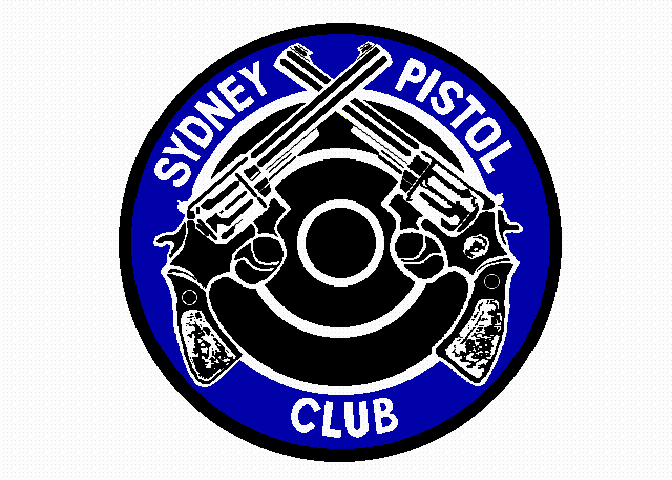 2024 CMPC SERVICE PISTOL COMPETITIONSydney Pistol ClubCape Banks, La Perouse 15th & 16th June 2024This is a Sanctioned CompetitionMatches:	Service Pistol, Service Pistol Unrestricted & Service Pistol 25yd
All matches will be shot both days.Entry Fees:	$12 per match payable with entry form or at gun check	Cheques to be made payable to: Sydney Pistol Club
Payment may be made by direct debit to Sydney Pistol Club Ltd - Westpac Bank: BSB: 032 056	    Account #: 894185. 
Please include your name and “Service” as reference. Conditions of Entry: 	All resident Australian competitors must be a current financial member of Pistol Australia and carry a current membership card.	Firearms Licences will be checked at Registration and each day.	Grading card and PA Holster Card will be inspected.	Suitable eye and ear protection is mandatory.	Entries will be accepted in order of receipt	No FMJ ammunition allowed

Squadding:	Competitors will be squadded for all events.Gun Check:	Will commence at 7.30am SaturdayPreparation Time:	Will commence prior to match start timeCatering:	Light meals and snacks will be available at the range. Accommodation:	Available in the club house or camping at the range.ORGANISING SECRETARY:	Cheryl Moore	
28 Torwood St	
Sans Souci, NSW 2219	
Mobile: 0410 254 174
Email: maitai@spin.net.auENTRIES CLOSE 5th JUNE 20242024 CMPC SERVICE PISTOL COMPETITIONSydney Pistol ClubCape Banks, La Perouse15th & 16th June 2024ENTRY FORM - Photocopies are acceptable		Entry NumberNAME (Please Print)ADDRESS 		POSTCODE	CLUBPHONE (H)		(M) EMAILFIREARMS LICENCE NUMBER:PA HOLSTER CARD NUMBER:Special Requests / Shared PistolsPLEASE INDICATE GRADE WITH MATCHES ENTERED AND CIRCLE PREFERRED DAYPISTOL  BLACK POWDER MATCHESService Pistol	Grade:	Saturday / Sunday			$Service Pistol Unrestricted	Grade: 	Saturday / Sunday			$Service Pistol 25 yd 	Grade: 	Saturday / Sunday			$ 	TOTAL				$Range Assistance: (Please circle) I can help as RO, Scorer, Register Keeper, Patcher >>>>>>> ENTRIES CLOSE 5th JUNE 2024<<<<<<<